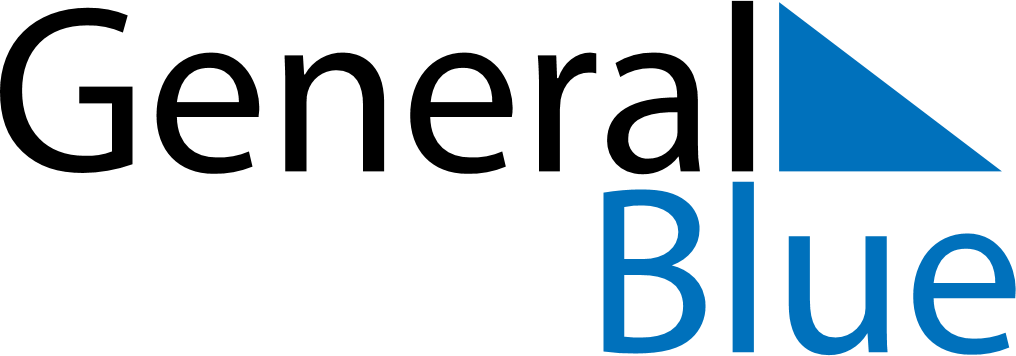 July 2027July 2027July 2027July 2027CubaCubaCubaMondayTuesdayWednesdayThursdayFridaySaturdaySaturdaySunday123345678910101112131415161717181920212223242425Day before the Commemoration of the Assault of the Moncada garrison26272829303131Commemoration of the Assault of the Moncada garrisonDay after the Commemoration of the Assault of the Moncada garrison